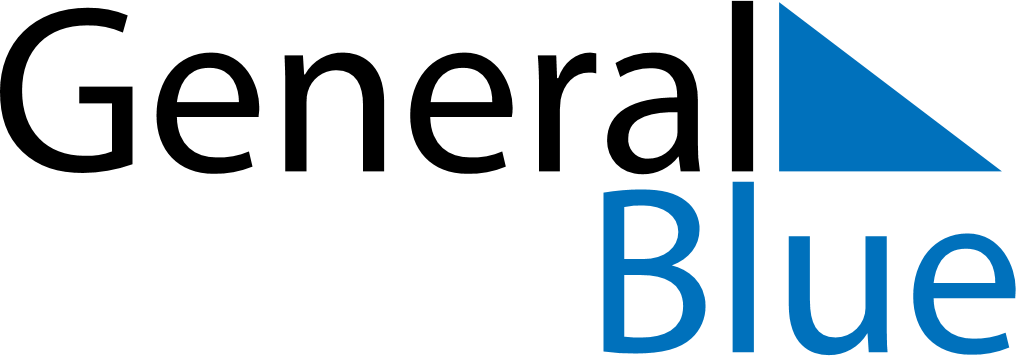 May 2018May 2018May 2018PolandPolandSUNMONTUEWEDTHUFRISAT12345Labour DayConstitution Day67891011121314151617181920212223242526PentecostMother’s Day2728293031Corpus Christi